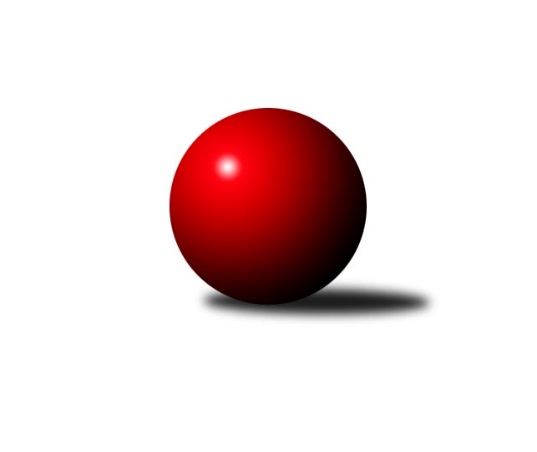 Č.3Ročník 2008/2009	29.9.2008Nejlepšího výkonu v tomto kole: 1671 dosáhlo družstvo: TJ Jiskra Rýmařov ˝C˝Meziokresní přebor-Bruntál, Opava 2008/2009Výsledky 3. kolaSouhrnný přehled výsledků:TJ Olympia Bruntál ˝A˝	- TJ Kovohutě Břidličná ˝D˝	8:2	1513:1428		29.9.TJ Světlá Hora ˝A˝	- TJ Opava ˝E˝	4:6	1420:1433		29.9.TJ Kovohutě Břidličná ˝C˝	- TJ Opava ˝F˝	3:7	1508:1520		29.9.TJ Horní Benešov ˝F˝	- TJ Horní Benešov ˝D˝	4:6	1625:1656		29.9.TJ Jiskra Rýmařov ˝C˝	- KK Minerva Opava ˝C˝	6:4	1671:1669		29.9.TJ  Krnov ˝C˝	- TJ Světlá Hora ˝B˝	7:3	1509:1375		29.9.Tabulka družstev:	1.	TJ Opava ˝E˝	3	3	0	0	22 : 8 	 	 1504	6	2.	TJ Kovohutě Břidličná ˝D˝	3	2	0	1	20 : 10 	 	 1539	4	3.	TJ Horní Benešov ˝D˝	3	2	0	1	16 : 14 	 	 1535	4	4.	TJ  Krnov ˝C˝	3	2	0	1	16 : 14 	 	 1512	4	5.	TJ Jiskra Rýmařov ˝C˝	3	2	0	1	14 : 16 	 	 1593	4	6.	KK Minerva Opava ˝C˝	3	1	1	1	17 : 13 	 	 1636	3	7.	TJ Kovohutě Břidličná ˝C˝	2	1	0	1	11 : 9 	 	 1495	2	8.	TJ Olympia Bruntál ˝A˝	3	1	0	2	15 : 15 	 	 1443	2	9.	TJ Světlá Hora ˝A˝	2	1	0	1	10 : 10 	 	 1432	2	10.	TJ Opava ˝F˝	3	1	0	2	13 : 17 	 	 1501	2	11.	TJ Světlá Hora ˝B˝	3	1	0	2	13 : 17 	 	 1494	2	12.	KK Minerva Opava ˝D˝	2	0	1	1	7 : 13 	 	 1556	1	13.	TJ Horní Benešov ˝F˝	3	0	0	3	6 : 24 	 	 1510	0Podrobné výsledky kola:	 TJ Olympia Bruntál ˝A˝	1513	8:2	1428	TJ Kovohutě Břidličná ˝D˝	Richard Janalík	 	 178 	 180 		358 	 2:0 	 349 	 	186 	 163		Jaroslav Doseděl	Tomáš Janalík	 	 191 	 190 		381 	 0:2 	 383 	 	196 	 187		Martin Čipel	Rostislav Jiřičný	 	 177 	 196 		373 	 2:0 	 320 	 	168 	 152		Josef Václavík	Josef Novotný	 	 198 	 203 		401 	 2:0 	 376 	 	209 	 167		Ota Pidimarozhodčí: Nejlepší výkon utkání: 401 - Josef Novotný	 TJ Světlá Hora ˝A˝	1420	4:6	1433	TJ Opava ˝E˝	Martin Kaduk	 	 194 	 199 		393 	 2:0 	 332 	 	160 	 172		Pavla Hendrychová	Vladimír Hromádko	 	 174 	 138 		312 	 0:2 	 386 	 	185 	 201		Jaromír Hendrych	František Ocelák	 	 190 	 187 		377 	 2:0 	 358 	 	181 	 177		Tomáš Valíček	Pavel Dvořák	 	 157 	 181 		338 	 0:2 	 357 	 	184 	 173		Pavel Jašekrozhodčí: Nejlepší výkon utkání: 393 - Martin Kaduk	 TJ Kovohutě Břidličná ˝C˝	1508	3:7	1520	TJ Opava ˝F˝	Anna Dosedělová	 	 189 	 177 		366 	 1:1 	 366 	 	163 	 203		Vladislav Kobelár	Lubomír Khýr	 	 179 	 192 		371 	 0:2 	 391 	 	199 	 192		Karel Michalka	Pavel Veselka	 	 170 	 192 		362 	 0:2 	 379 	 	202 	 177		Jiří Volný	Jaroslav Zelinka	 	 201 	 208 		409 	 2:0 	 384 	 	193 	 191		Vilibald Markerrozhodčí: Nejlepší výkon utkání: 409 - Jaroslav Zelinka	 TJ Horní Benešov ˝F˝	1625	4:6	1656	TJ Horní Benešov ˝D˝	Michaela Kuková	 	 195 	 215 		410 	 2:0 	 404 	 	205 	 199		Miloslav  Petrů	Michal Blažek	 	 191 	 205 		396 	 0:2 	 414 	 	187 	 227		Miroslav Petřek st.	Lucie Fadrná	 	 171 	 231 		402 	 0:2 	 429 	 	218 	 211		Zdeňka Habartová	Zdeněk Žanda	 	 207 	 210 		417 	 2:0 	 409 	 	200 	 209		David Láčíkrozhodčí: Nejlepší výkon utkání: 429 - Zdeňka Habartová	 TJ Jiskra Rýmařov ˝C˝	1671	6:4	1669	KK Minerva Opava ˝C˝	Michal Ihnát	 	 191 	 202 		393 	 0:2 	 433 	 	203 	 230		Martin Chalupa	Miloslav Slouka	 	 224 	 204 		428 	 2:0 	 398 	 	196 	 202		Stanislav Troják	Štěpán Charník	 	 209 	 227 		436 	 2:0 	 407 	 	220 	 187		David Stromský	Marek Hampl	 	 208 	 206 		414 	 0:2 	 431 	 	240 	 191		Petr Slaninarozhodčí: Nejlepší výkon utkání: 436 - Štěpán Charník	 TJ  Krnov ˝C˝	1509	7:3	1375	TJ Světlá Hora ˝B˝	Jiří Chylík	 	 186 	 214 		400 	 1:1 	 400 	 	217 	 183		Pavel Přikryl	Jitka Kovalová	 	 164 	 159 		323 	 0:2 	 381 	 	187 	 194		Miroslav Langer	Jaromír Čech	 	 203 	 192 		395 	 2:0 	 325 	 	165 	 160		Jaromír Návrat	Jaroslav Lakomý	 	 200 	 191 		391 	 2:0 	 269 	 	146 	 123		Pavel Švédarozhodčí: Nejlepšího výkonu v tomto utkání: 400 kuželek dosáhli: Jiří Chylík, Pavel PřikrylPořadí jednotlivců:	jméno hráče	družstvo	celkem	plné	dorážka	chyby	poměr kuž.	Maximum	1.	Petr Slanina 	KK Minerva Opava ˝C˝	420.25	284.0	136.3	4.5	2/2	(431)	2.	Martin Chalupa 	KK Minerva Opava ˝C˝	419.25	288.3	131.0	6.3	2/2	(433)	3.	Pavel Přikryl 	TJ Světlá Hora ˝B˝	414.33	284.0	130.3	5.7	3/3	(440)	4.	Michal Ihnát 	TJ Jiskra Rýmařov ˝C˝	411.75	284.0	127.8	6.0	2/2	(430)	5.	Michal Blažek 	TJ Horní Benešov ˝F˝	411.50	285.0	126.5	6.0	2/2	(427)	6.	Jaromír Hendrych 	TJ Opava ˝E˝	410.50	275.0	135.5	7.0	2/2	(435)	7.	David Stromský 	KK Minerva Opava ˝C˝	406.75	276.3	130.5	4.8	2/2	(416)	8.	Petr Domčík 	TJ Světlá Hora ˝B˝	403.00	282.5	120.5	3.5	2/3	(430)	9.	Jan Strnadel 	KK Minerva Opava ˝D˝	403.00	290.5	112.5	10.5	2/2	(416)	10.	Miloslav Slouka 	TJ Jiskra Rýmařov ˝C˝	402.75	286.0	116.8	3.3	2/2	(433)	11.	František Ocelák 	TJ Světlá Hora ˝A˝	399.00	276.0	123.0	7.0	2/2	(421)	12.	Zdeněk Žanda 	TJ Horní Benešov ˝F˝	398.00	287.0	111.0	8.8	2/2	(417)	13.	Miloslav  Petrů 	TJ Horní Benešov ˝D˝	396.50	280.5	116.0	6.3	2/2	(458)	14.	Jaromír Čech 	TJ  Krnov ˝C˝	394.50	286.5	108.0	7.5	2/3	(395)	15.	Stanislav Troják 	KK Minerva Opava ˝C˝	393.50	284.0	109.5	8.0	2/2	(398)	16.	Marek Hampl 	TJ Jiskra Rýmařov ˝C˝	392.75	278.3	114.5	6.0	2/2	(431)	17.	Jiří Holáň 	KK Minerva Opava ˝D˝	392.00	267.0	125.0	4.5	2/2	(397)	18.	Marta Andrejčáková 	KK Minerva Opava ˝D˝	391.00	291.0	100.0	12.0	2/2	(400)	19.	Jaroslav Lakomý 	TJ  Krnov ˝C˝	390.33	273.3	117.0	8.3	3/3	(412)	20.	Zdeňka Habartová 	TJ Horní Benešov ˝D˝	390.25	271.0	119.3	7.3	2/2	(429)	21.	Ota Pidima 	TJ Kovohutě Břidličná ˝D˝	388.50	276.0	112.5	7.5	2/3	(401)	22.	David Láčík 	TJ Horní Benešov ˝D˝	387.50	282.3	105.3	10.8	2/2	(409)	23.	Štěpán Charník 	TJ Jiskra Rýmařov ˝C˝	385.25	280.5	104.8	12.5	2/2	(436)	24.	Tomáš Janalík 	TJ Olympia Bruntál ˝A˝	384.00	265.0	119.0	7.8	2/2	(393)	25.	Karel Michalka 	TJ Opava ˝F˝	383.75	271.3	112.5	7.0	2/2	(398)	26.	Jaroslav Zelinka 	TJ Kovohutě Břidličná ˝C˝	383.00	276.0	107.0	7.5	1/1	(409)	27.	Miroslav Langer 	TJ Světlá Hora ˝B˝	382.33	261.7	120.7	5.0	3/3	(429)	28.	Jaroslav Doseděl 	TJ Kovohutě Břidličná ˝D˝	382.33	266.7	115.7	4.0	3/3	(405)	29.	Jiří Chylík 	TJ  Krnov ˝C˝	381.33	268.3	113.0	10.0	3/3	(400)	30.	Vilibald Marker 	TJ Opava ˝F˝	381.25	277.3	104.0	10.0	2/2	(386)	31.	Martin Čipel 	TJ Kovohutě Břidličná ˝D˝	379.50	273.0	106.5	9.0	2/3	(383)	32.	Tomáš Valíček 	TJ Opava ˝E˝	377.00	270.0	107.0	11.5	2/2	(424)	33.	Lubomír Khýr 	TJ Kovohutě Břidličná ˝C˝	375.50	256.0	119.5	5.5	1/1	(380)	34.	Pavel Jašek 	TJ Opava ˝E˝	375.50	266.8	108.8	13.3	2/2	(401)	35.	Josef Václavík 	TJ Kovohutě Břidličná ˝D˝	375.00	262.0	113.0	8.0	3/3	(409)	36.	Pavel Veselka 	TJ Kovohutě Břidličná ˝C˝	373.00	267.5	105.5	9.0	1/1	(384)	37.	Hana Heiserová 	KK Minerva Opava ˝D˝	370.00	272.5	97.5	7.5	2/2	(375)	38.	Vladislav Kobelár 	TJ Opava ˝F˝	367.00	265.5	101.5	7.8	2/2	(370)	39.	Miroslav Petřek  st.	TJ Horní Benešov ˝D˝	366.50	268.5	98.0	10.0	2/2	(414)	40.	Lucie Fadrná 	TJ Horní Benešov ˝F˝	366.25	269.8	96.5	13.0	2/2	(402)	41.	Pavla Hendrychová 	TJ Opava ˝E˝	363.25	248.3	115.0	11.5	2/2	(413)	42.	Anna Dosedělová 	TJ Kovohutě Břidličná ˝C˝	363.00	261.5	101.5	10.5	1/1	(366)	43.	Pavel Dvořák 	TJ Světlá Hora ˝A˝	356.50	252.0	104.5	5.0	2/2	(375)	44.	Zdeňka Kubáčová 	TJ Olympia Bruntál ˝A˝	347.50	261.0	86.5	12.5	2/2	(367)	45.	Vladimír Hromádko 	TJ Světlá Hora ˝A˝	342.00	259.5	82.5	15.0	2/2	(372)	46.	Jitka Kovalová 	TJ  Krnov ˝C˝	336.50	252.0	84.5	16.5	2/3	(350)	47.	Kristýna Krpcová 	TJ Horní Benešov ˝F˝	335.00	251.0	84.0	14.5	2/2	(368)		Pavel Vládek 	TJ Kovohutě Břidličná ˝D˝	407.00	282.0	125.0	9.0	1/3	(407)		Pavel Vládek 	TJ Kovohutě Břidličná ˝D˝	403.00	277.0	126.0	5.0	1/3	(403)		Martin Kaduk 	TJ Světlá Hora ˝A˝	393.00	287.0	106.0	10.0	1/2	(393)		Petr Dankovič 	TJ Horní Benešov ˝D˝	389.00	261.0	128.0	8.0	1/2	(389)		Josef Novotný 	TJ Olympia Bruntál ˝A˝	387.50	273.0	114.5	5.5	1/2	(401)		Anna Novosadová 	TJ  Krnov ˝C˝	385.00	282.0	103.0	10.0	1/3	(385)		Michaela Kuková 	TJ Horní Benešov ˝F˝	381.00	276.0	105.0	10.0	1/2	(410)		Jiří Volný 	TJ Opava ˝F˝	379.00	266.0	113.0	10.0	1/2	(379)		Petr Vaněk 	TJ  Krnov ˝C˝	374.00	241.0	133.0	6.0	1/3	(374)		Martin Chalupa ml. 	KK Minerva Opava ˝C˝	374.00	277.0	97.0	7.0	1/2	(374)		Rostislav Jiřičný 	TJ Olympia Bruntál ˝A˝	373.00	263.0	110.0	10.0	1/2	(373)		Richard Janalík 	TJ Olympia Bruntál ˝A˝	366.00	262.5	103.5	7.0	1/2	(374)		Ondra Bednář 	TJ Opava ˝F˝	359.50	265.5	94.0	5.0	1/2	(373)		Rostislav Lužný 	TJ Světlá Hora ˝B˝	356.00	265.0	91.0	0.0	1/3	(356)		Lukáš Janalík 	TJ Olympia Bruntál ˝A˝	349.00	235.0	114.0	5.0	1/2	(349)		Beáta Jašková 	TJ Opava ˝E˝	344.00	283.0	61.0	23.0	1/2	(344)		Josef Provaz 	TJ Světlá Hora ˝B˝	336.00	248.0	88.0	11.0	1/3	(336)		Jaromír Návrat 	TJ Světlá Hora ˝B˝	325.00	246.0	79.0	14.0	1/3	(325)		Olga Kiziridisová 	TJ Olympia Bruntál ˝A˝	298.00	219.0	79.0	13.0	1/2	(298)		Jan Přikryl 	TJ Světlá Hora ˝A˝	275.00	223.0	52.0	27.0	1/2	(275)		Pavel Švéda 	TJ Světlá Hora ˝B˝	269.00	215.0	54.0	30.0	1/3	(269)Sportovně technické informace:Starty náhradníků:registrační číslo	jméno a příjmení 	datum startu 	družstvo	číslo startu
Hráči dopsaní na soupisku:registrační číslo	jméno a příjmení 	datum startu 	družstvo	Program dalšího kola:4. kolo6.10.2008	po	16:30	TJ Opava ˝E˝ - TJ Světlá Hora ˝B˝	6.10.2008	po	17:00	TJ Kovohutě Břidličná ˝D˝ - TJ  Krnov ˝C˝	6.10.2008	po	17:00	KK Minerva Opava ˝C˝ - TJ Olympia Bruntál ˝A˝	6.10.2008	po	17:00	TJ Horní Benešov ˝D˝ - TJ Jiskra Rýmařov ˝C˝	6.10.2008	po	17:00	TJ Světlá Hora ˝A˝ - TJ Kovohutě Břidličná ˝C˝	6.10.2008	po	18:30	TJ Opava ˝F˝ - KK Minerva Opava ˝D˝	Nejlepší šestka kola - absolutněNejlepší šestka kola - absolutněNejlepší šestka kola - absolutněNejlepší šestka kola - absolutněNejlepší šestka kola - dle průměru kuželenNejlepší šestka kola - dle průměru kuželenNejlepší šestka kola - dle průměru kuželenNejlepší šestka kola - dle průměru kuželenNejlepší šestka kola - dle průměru kuželenPočetJménoNázev týmuVýkonPočetJménoNázev týmuPrůměr (%)Výkon1xŠtěpán CharníkRýmařov C4361xJosef NovotnýBruntál A109.924011xMartin ChalupaMinerva C4331xJaroslav ZelinkaBřidličná C109.524091xPetr SlaninaMinerva C4313xPavel PřikrylSv. Hora B108.594002xZdeňka HabartováHor.Beneš.D4291xJiří ChylíkKrnov C108.594002xMiloslav SloukaRýmařov C4281xZdeňka HabartováHor.Beneš.D108.294291xZdeněk ŽandaHor.Beneš.F4171xMartin KadukSv. Hora A107.97393